Advance English Academy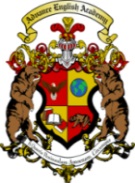 Vacation Request FormName: _________________________________________________ Date: ______________________Phone Number: _______________________________ Email: ________________________________Please read and follow the Vacation Policy before it is approved: If you have received a Warning Letter in the past 2 months, you may not take a vacation. You must have studied at the school 3 full quarters before you can take a vacation. Vacation can only be taken immediately following the end of a quarter.If you are taking vacation outside of the USA, you must meet the DSO with your passport, I-20, and a copy of your flight itinerary. You must continue your studies at the school after your vacation. Students who fail to do so will be terminated.Before leaving on vacation, you must extend your I-20 (if necessary – see line above).Your vacation is not approved until Academic Director, and Director sign. □ I have read and understood the Vacation Policy.□ I have extended my I-20 (if necessary).I am requesting __________________week(s) of vacation.The vacation will begin on ________________________ and finish on __________________________Student’s Signature: ___________________________________________________________________      --- Administration and Faculty Section ----PDSO/DSO’s Signature:  _______________________________________________________________Student’s end date post-dates vacation end date: □    No warning letters for student in last 2 months: □